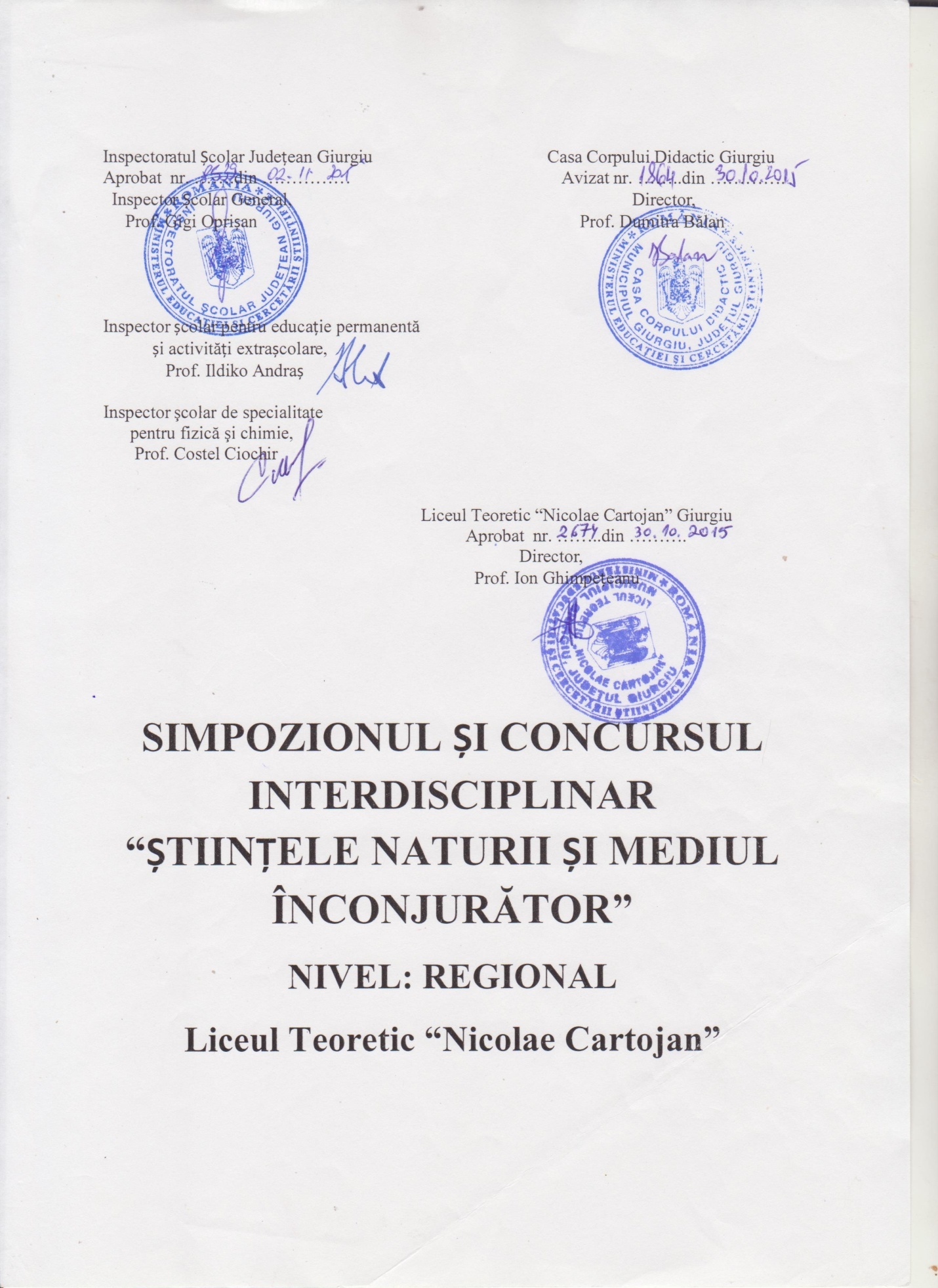 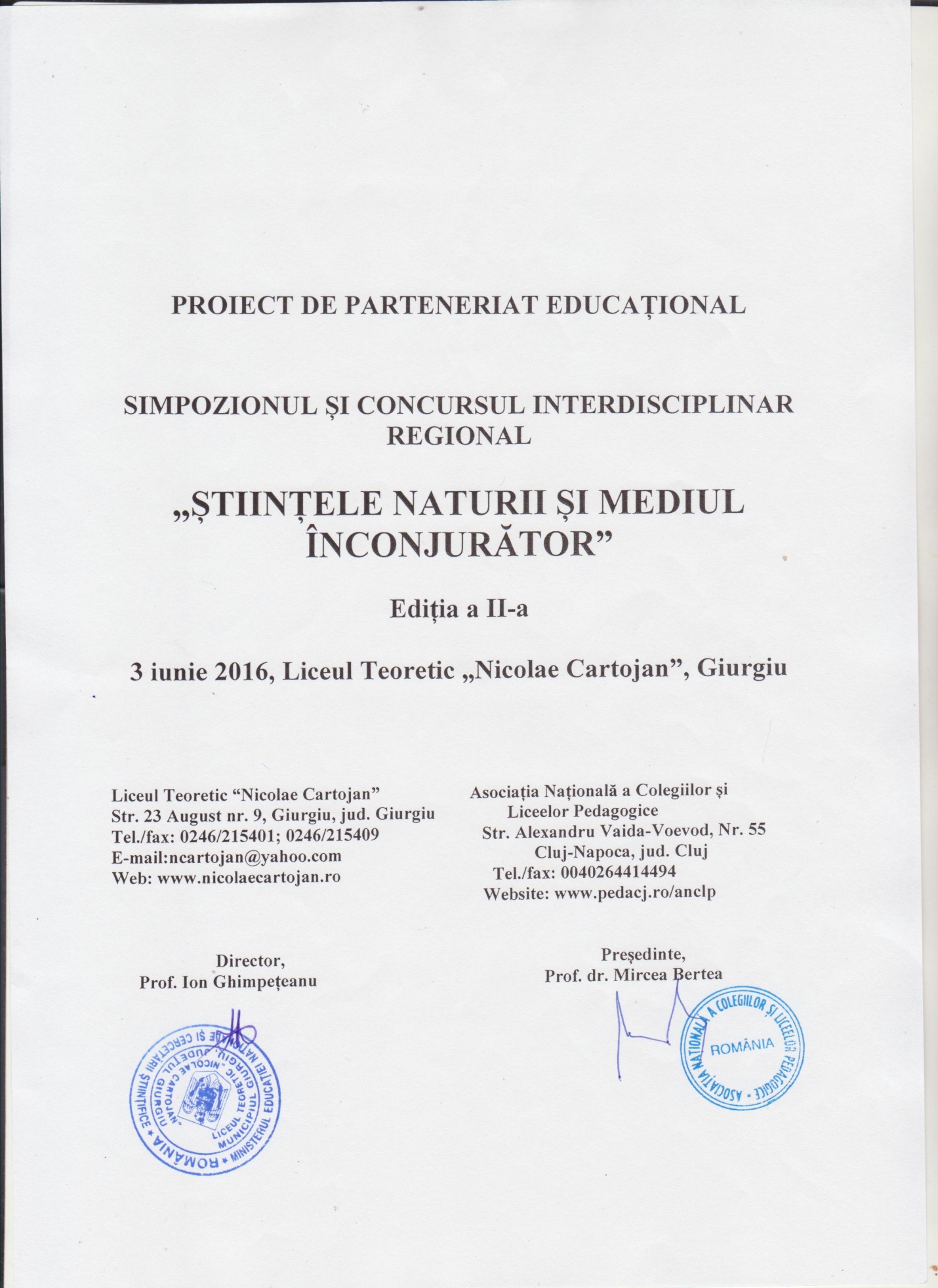 Concursul este înscris în CAERI 2016 al MENCŞ  nr. 25981/2016 la poziţia 871 şi în Calendarul Activităţilor Educative Şcolare şi Extraşcolare 2015-2016, sem. al II- al ISJ Giurgiu, aprobat cu nr. 1007/22.02.2016 la poziţia 10.REGULAMENTINSTITUŢIA ORGANIZATOARE: Liceul Teoretic “Nicolae Cartojan” Giurgiu în colaborare cu Inspectoratul Şcolar Judeţean Giurgiu şi Casa Corpului Didactic Giurgiu                                                                                      DATELE INSTITUŢIEI APLICANTE:  Numele unităţii de învăţământ: Liceul Teoretic „Nicolae Cartojan”, GiurgiuAdresa completă: str. 23 August nr. 9, localitatea Giurgiu, judeţul Giurgiu, Tel/fax: 0246215401/0246215409, Email: ncartojan@yahoo.com, Website: www.nicolaecartojan.roDATA: 3 iunie 2016ORGANIZATORI:Prof. Gigi Oprişan – inspector şcolar general, ISJ Giurgiu - monitorizareProf. Adriana  Alexandrescu – inspector şcolar general adjunct, ISJ Giurgiu - monitorizareProf. Ildiko Andraş - inspector şcolar de specialitate pentru educaţie permanentă, ISJ Giurgiu - monitorizareProf. Costel Ciochir - inspector şcolar de specialitate pentru fizică şi chimie, ISJ Giurgiu - monitorizareProf. Dumitra Bălan – director CCD Giurgiu -monitorizareProf. Ion Ghimpeţeanu – director, Liceul Teoretic „Nicolae Cartojan”, Giurgiu - monitorizareProf. Mariana Craiciu, profesor de fizică – iniţiator şi coordonator proiectProf. Adela Mişoc, profesor de fizicăProf. Maria Bilcea, profesor de chimieProf. Tudorina Soare, profesor de chimieProf. Mirela Deacu, profesor de biologieProf. Vaviluţa Bucurică, profesor de geografieProf. Anemona Mîrlogeanu, profesor de informaticăProf. Cristina Bonteanu, profesor de istorieProf. Mădălina Răsuceanu, profesor de limba şi literatura română.ARGUMENT      Se observă de la an la an, modul în care schimbările mediului afectează nu numai viaţa plantelor şi a animalelor, dar şi propriul stil de viaţă al oamenilor. De aceea, este imperativ să ne implicăm, să ne schimbăm propria atitudine, dar şi să formăm elevilor noştri o conduită responsabilă de ocrotire şi protecţie a mediului ce ne înconjoară.       Menţinerea şi îmbunătăţirea calităţii mediului, conştientizarea faptului că sănătatea omului depinde de sănătatea mediului, formarea unei conştiinţe şi gândiri ecologice, realizarea importanţei dezvoltării cercetării ştiinţifice în domeniul fizicii, chimiei, biologiei, geografiei, meteorologiei, ecologiei, tehnicii şi tehnologiilor etc. în legătură cu problemele de mediu, responsabilizarea elevilor, a cadrelor didactice, a comunităţii locale în implementarea unor norme de conduită ecologică şi nu în ultimul rând, schimbul de bune practice privind valorificarea potenţialului creator al elevilor şi cadrelor didactice în legătură cu  protejarea mediului înconjurător, sunt câteva dintre obiectivele propuse.DOMENII: ştiinţific, cultural-artistic, educaţie pentru mediuGRUP ŢINTĂ:-Simpozionul se adresează cadrelor didactice din învăţământul gimnazial şi liceal, din palate şi  cluburi ale elevilor. -Concursul se adresează elevilor din învăţământul gimnazial şi liceal, din palate şi cluburi ale elevilor (clasele V-XII), pe categorii de vârstă: clasele V-VI, VII-VIII, IX-X, XI-XII.TEMATICA SIMPOZIONULUI/CONCURSULUI: Mediul înconjurător şi problemele cu care se confruntă.  Lucrările vor viza domenii precum: fizica, chimia, biologia, ecologia şi protecţia mediului, geografia, meteorologia, domeniul tehnic, interdisciplinaritate.SIMPOZION PENTRU CADRE DIDACTICE: Secţiunea I: Eseu (subsecţiuni: a.fizică, b.chimie, c.biologie, d.ecologie şi protecţia mediului, e.geografie, f.meteorologie, g.tehnic, h.interdisciplinaritate)Coordonatori: prof. Mirela Deacu, prof. Anemona Mîrlogeanu   Secţiunea a II-a: Proiecte educaţionaleCoordonatori: prof. Tudorina Soare, prof. Vaviluţa Bucurică.CONCURS PENTRU ELEVI:Secţiunea I: Eseu (subsecţiuni: a.fizică, b.chimie, c.biologie, d.ecologie şi protecţia mediului, e.geografie, f.meteorologie, g.tehnic, h.interdisciplinaritate)           Coordonatori: prof. Maria Bilcea, prof. Adela Mişoc, prof. Mădălina Răsuceanu           Secţiunea a II-a: Creaţii plastice: desene, pictură, grafică, afiş, colaj (orice tehnică, format A3 sau A4) care să pună în evidenţă frumuseţea peisajelor înconjurătoare, aspectele dezolante ale unui mediu poluat sau îndemnul pentru mobilizare împotriva poluării           Coordonatori: prof. Mariana Craiciu, prof. Ion Ghimpeţeanu, prof. Cristina Bonteanu.PROBLEME ORGANIZATORICE ŞI CONDIŢII DE PARTICIPARE:Participarea la simpozion şi la concurs este indirectă, prin trimiterea lucrărilor.La simpozion pot participa cadre didactice care predau în învăţământul gimnazial şi liceal, palate şi cluburi ale copiilor, iar la concurs pot participa elevi din clasele V-XII.Participarea la concurs cu elevi nu este condiţionată şi de participarea la simpozion a cadrelor didactice coordonatoare şi invers.Înscrierea se va face pe baza  Fişei de înscriere (Anexa 1 pentru simpozion, Anexa 2 pentru concurs) şi a Acordului de parteneriat (în două exemplare, Anexa 3).Perioada de înscriere şi de trimitere a lucrărilor: până pe 27  mai 2016 (data  poştei).Fiecare cadru didactic poate înscrie în concurs maxim 3 lucrări ale elevilor, indiferent de secţiune şi/sau o lucrare proprie pentru simpozion. Fiecare lucrare va avea un singur autor, atât pentru simpozion, cât şi pentru concurs.Lucrările (de la secţiunea eseu a concursului şi de la  simpozionul pentru  cadre didactice) vor fi redactate în format A4, font Times New Roman, caractere cu dimensiunea 12, spaţiere 1,5 rânduri, margini egale de 2 cm, text aliniat justified, cu diacritice. Titlul lucrării va fi scris cu majuscule (Times New Roman, 14,  Bold, centrat). Numele şi prenumele elevului, clasa, unitatea de învăţământ, localitatea, judeţul, numele şi prenumele profesorului coordonator (respectiv, numele şi prenumele cadrului didactic participant la simpozion şi instituţia şcolară) vor fi scrise la două rânduri de titlu, în dreapta (Times New Roman, 12, Bold), iar textul va fi scris la două rânduri sub datele despre autor. Reguli minime de tehnoredactare: înainte de punct, virgulă, punct şi virgulă, două puncte, semnul exclamării, semnul întrebării, nu se pune spaţiu. Spaţiul se va pune după aceste semne de punctuaţie, precum şi înainte de deschiderea unei paranteze.Lucrările (eseul de la concurs, lucrările de la simpozion) vor avea între 2-6 pagini.Bibliografia se va consemna la sfârşitul lucrării. Rezumatul lucrării (eseu elev şi lucrări profesor) este obligatoriu, va fi redactat pe una-două pagini şi va fi trimis odată cu conţinutul lucrării  în format electronic (excepţie fac lucrările care au două pagini).Autorii îşi vor asuma răspunderea pentru conţinutul lucrării.La lucrările plastice (desene, pictură, grafică - realizate în orice tehnică, format A3 sau A4) se vor nota pe verso, în dreapta jos, cu albastru sau negru, folosind majuscule: titlul lucrării, numele şi prenumele elevului, clasa, unitatea de învăţământ, localitatea, judeţul, numele şi prenumele cadrului didactic îndrumător. Organizatorii îşi rezervă dreptul de a respinge lucrările copiate de pe internet, cele  care nu respectă tematica simpozionului/concursului sau care nu respectă condiţiile de tehnoredactare.Trimiterea lucrărilor, a fişelor de înscriere pentru profesori şi elevi, cele două acorduri de parteneriat, rezumatele lucrărilor se va face prin e-mail (excepţie fac creaţiile plastice şi acordurile de parteneriat), pe adresa stiintelenaturiisimediul2015@yahoo.com dar şi prin poştă (fişele de înscriere,  lucrările de la simpozion, eseurile de la secţiunea I a concursului - listate, lucrările plastice, acordurile de parteneriat) pe adresa: Liceul Teoretic „Nicolae Cartojan”, Strada 23 August, Nr. 9, Loc. Giurgiu, Jud. Giurgiu, cu menţiunea: Pentru SIMPOZIONUL şi CONCURSUL  „ŞTIINŢELE NATURII ŞI MEDIUL ÎNCONJURĂTOR”.Odată cu lucrările se va trimite şi  un plic autoadresat, timbrat corespunzător. Nu se percepe taxă de participare.Lucrările participante la concurs nu se returnează.Se acordă diplome de participare pentru cadrele didactice înscrise cu lucrare la simpozion, premii şi menţiuni  pentru elevi (cu menţionarea pe  diplomă a profesorului  coordonator)  în conformitate cu legislaţia în vigoare, iar pentru elevii care nu au obţinut premii se trimit diplome de participare la concurs în format electronic. Nu se admit contestaţii.Se va realiza o revistă on-line cu lucrările participante.Expedierea diplomelor pentru elevii premiaţi, a diplomelor de participare a cadrelor didactice la  simpozion, a acordului de parteneriat  şi a revistei se va realiza până la data de 12 septembrie 2016.   CRITERII DE EVALUARE/JURIZARE:Vor fi descalificate lucrările care nu respectă tematica concursului.Se va urmări exclusiv munca elevilor, gradul de originalitate, creativitate şi imaginaţie pe care aceştia îl dovedesc prin lucrarea realizată.Se va urmări complexitatea viziunii elevilor asupra temei alese, acurateţea mesajelor ecologice transmise prin intermediul lucrărilor şi impactul acestora asupra comunităţii.Se va ţine cont de calitatea lucrării, de fundamentarea ştiinţifică şi de aspectul lucrării.Se va avea în vedere respectarea formei lucrării, redactarea corectă a lucrării şi a bibliografiei, a cerinţelor de tehnoredactare.VALORIFICAREA SIMPOZIONULUI/CONCURSULUI:Se va realiza o broşură în format electronic cu lucrările  elevilor premiaţi şi cu lucrările cadrelor didactice participante la simpozion.Creaţiile plastice  ale elevilor  vor fi cuprinse într-o expoziţie al cărui vernisaj va fi în data de 3 iunie 2016.Va fi organizată şi o manifestare cultural-ştiinţifică odată cu vernisajul expoziţiei: prezentări Power Point, dezbateri pe tema simpozionului/concursului, o scurtă informare în legătură cu participarea la simpozion a cadrelor didactice din ţară şi rezultatele jurizării concursului desfăşurat.               MEDIATIZARE ŞI DISEMINARE:realizarea unor pliante şi afişe pentru mediatizarepostarea pe site-ul liceului şi pe didactic.ro a informaţiilor despre organizarea, desfăşurarea şi finalizarea concursului interviuri în presă locală, televiziunea localăparticiparea organizatorilor la mese rotunde, seminarii, comisii metodice, cercuri pedagogice prin care să  popularieze activităţile desfăşurate şi rezultatele obţinute.                 PRODUSE FINALE:tabele cu participanţii la concurs şi simpozionlista cu elevii premiaţi şi premiul obţinutprocese - verbale de la evaluarea lucrărilor, rapoartediplome pentru elevii ce au obţinut  premii  şi menţiuni diplome de participare pentru elevii ce nu au obţinut premiu (transmise în format electronic)diplome de participare pentru cadrele didactice participante la simpozionbroşură a concursului şi simpozionului (în  format electronic)mapă cu lucrările cadrelor didactice, eseurile elevilor şi lucrările plastice după finalizarea expoziţiei.Persoană de contact:    Prof. Mariana Craiciu  (craiciu_mariana@yahoo.com).Anexa 1LICEUL TEORETIC „NICOLAE CARTOJAN” GIURGIU   SIMPOZIONUL ŞI CONCURSUL REGIONAL“ŞTIINŢELE NATURII ŞI MEDIUL ÎNCONJURĂTOR”, EDIŢIA A II-AGIURGIU, 2016FIŞĂ DE ÎNSCRIERE LA SIMPOZIONPROFESORINUMELE  ŞI   PRENUMELE CADRULUI  DIDACTIC: ....................................................................................................................................................................................................SPECIALITATEA (DISCIPLINA PREDATĂ): ....................................................................TELEFON FIX/MOBIL PROFESOR:  ..................................................................................ADRESA DE  E-MAIL PROFESOR (obligatoriu):................................................................ADRESĂ PROFESOR:...............................................................................................................................................................................................................................................................INSTITUŢIA DE ÎNVĂŢĂMÂNT: .........................................................................................ADRESA ŞCOLII :  …………………………………………………..................................... LOCALITATEA: . .............................JUDEŢUL:...........................COD POŞTAL: ..............SECŢIUNEA: (Ex:. Ic. Eseu biologie, II. Proiecte educaţionale)................................................................................................................................................................................................TITLUL LUCRĂRII:................................................................................................................                                                                                                    Profesor participant,Anexa 2LICEUL TEORETIC „NICOLAE CARTOJAN” GIURGIUSIMPOZIONUL ŞI CONCURSUL REGIONAL“ŞTIINŢELE NATURII ŞI MEDIUL ÎNCONJURĂTOR”, EDIŢIA A II-AGIURGIU, 2016FIŞĂ DE ÎNSCRIERE LA CONCURSELEVI NUMELE  ŞI   PRENUMELE PROFESORULUI COORDONATOR: ................................................................................................................................................................................SPECIALITATEA (DISCIPLINA PREDATĂ): ...................................................................TELEFON FIX/MOBIL PROFESOR:  ..................................................................................ADRESA DE  E-MAIL PROFESOR (obligatoriu): ...............................................................ADRESA PROFESORULUI COORDONATOR:...................................................................................................................................................................................................................INSTITUŢIA DE ÎNVĂŢĂMÂNT: .......................................................................................ADRESA  ŞCOLII :  …………………………………............................................................ LOCALITATEA: ............................JUDEŢUL: .............................COD POŞTAL: ...............ELEVI PARTICIPANŢI:                                                                                                             Profesor coordonator,Anexa 3Liceul Teoretic „Nicolae Cartojan”, Giurgiu                Şcoala/Liceul.......................................................................                          Str. 23 August nr. 9, Jud. Giurgiu                                 Adresa..................................................................................Tel/fax:  0246215401 / 0246215409	                   Tel/fax........................................................... E-mail: ncartojan@yahoo.com		                   E-mail:..........................................................                                                        Nr. ....................din..........................                                 Nr. ........................din...................................ACORD DE PARTENERIAT EDUCAŢIONALîn cadrul  Simpozionului şi concursului regional „Ştiinţele naturii şi mediul înconjurător”, ediţia a II-a  Giurgiu,  2016Încheiat astăzi, ...........................................................între:     Liceul Teoretic „Nicolae Cartojan”, Giurgiu, reprezentat de director, prof. Ion Ghimpeţeanu şi coordonator proiect, prof. Craiciu Mariana, în calitate de aplicant şi    Şcoala/Liceul ............................................................................................................., reprezentat(ă) de director, prof. ..................................................................şi........................................................................................, în calitate de partener.    Convin  prezentul  protocol  de  colaborare,  pe  bază  de  parteneriat, pentru  stabilirea  şi  dezvoltarea  relaţiilor de  colaborare în  domeniul  educaţiei.OBIECTUL  CONTRACTULUI: Obiectul  prezentului  acord  de  parteneriat  îl  constituie  colaborarea  în  vederea  organizării  şi  desfăşurării  în  instituţia  aplicant  a  Simpozionului şi concursului  “Ştiinţele naturii şi mediul înconjurător”.OBLIGAŢIILE  PĂRŢILOR:A) Aplicantul se obligă :               - să informeze şcolile despre organizarea simpozionului şi concursului;               - să organizeze desfăşurarea  şi  diseminarea acţiunii;               - să respecte termenele de desfăşurare;               - să emită şi să distribuie diplomele participanţilor.B) Partenerul se obligă :              - să mediatizeze simpozionul şi concursul judeţean;              - să respecte regulamentul de desfăşurare a simpozionului şi concursului;               -să trimită acordul de parteneriat înregistrat şi ştampilat, împreună cu lucrarea şi fişa/fişele de înscriere la adresa indicată în regulament;              - să ofere sprijin pentru buna organizare şi desfăşurare a activităţilor. DURATA  ACORDULUI: Acordul se  încheie  în  2 (două)  exemplare,  câte  unul  pentru  fiecare  parte, intră în vigoare la data semnării acestuia şi este valabil pe perioada anului şcolar 2015-2016.Liceul Teoretic „Nicolae Cartojan”, Giurgiu              Şcoala/Liceul........................................................................                          Director,                                                                                       Director,          Prof. Ion Ghimpeţeanu                                        NR. CRT.NUME ŞI PRENUME ELEVCLASASECŢIUNEA (Ex: Ia. Eseu fizică,  II. Creaţii plastice) TITLUL LUCRĂRII1.2.3.